Leben in der polaren Zone1 Mache die Learningapp und ordne die Bilder der richtigen Zeit (damals – heute) zu.Link: https://learningapps.org/display?v=ptjnkaqbc21Hier Screenshot einfügen:2 Sieh dir das nachfolgende Video von Julius aus Grönland an. Vergleiche danach seinen Tagesablauf mit deinem Tagesablauf.Link: https://www.youtube.com/watch?v=d1X69qugI3s&ab_channel=GalileoWas fällt dir auf? Gibt es Gemeinsamkeiten oder Unterschiede zwischen Julius und deinem Leben?__________________________________________________________________________________________________________________________________________________________________________________________________________________________________________________________________________________________________________________________________________________________________________________________________________________________3 Das Leben in der polaren Zone wird durch den Klimawandel ebenfalls bedroht. Suche im Atlas oder auf Google Maps Alaska und Grönland und zeichne sie in der Karte ein. Lies dann die Briefe von Simon aus Alaska und der Familie Paamiut aus Grönland.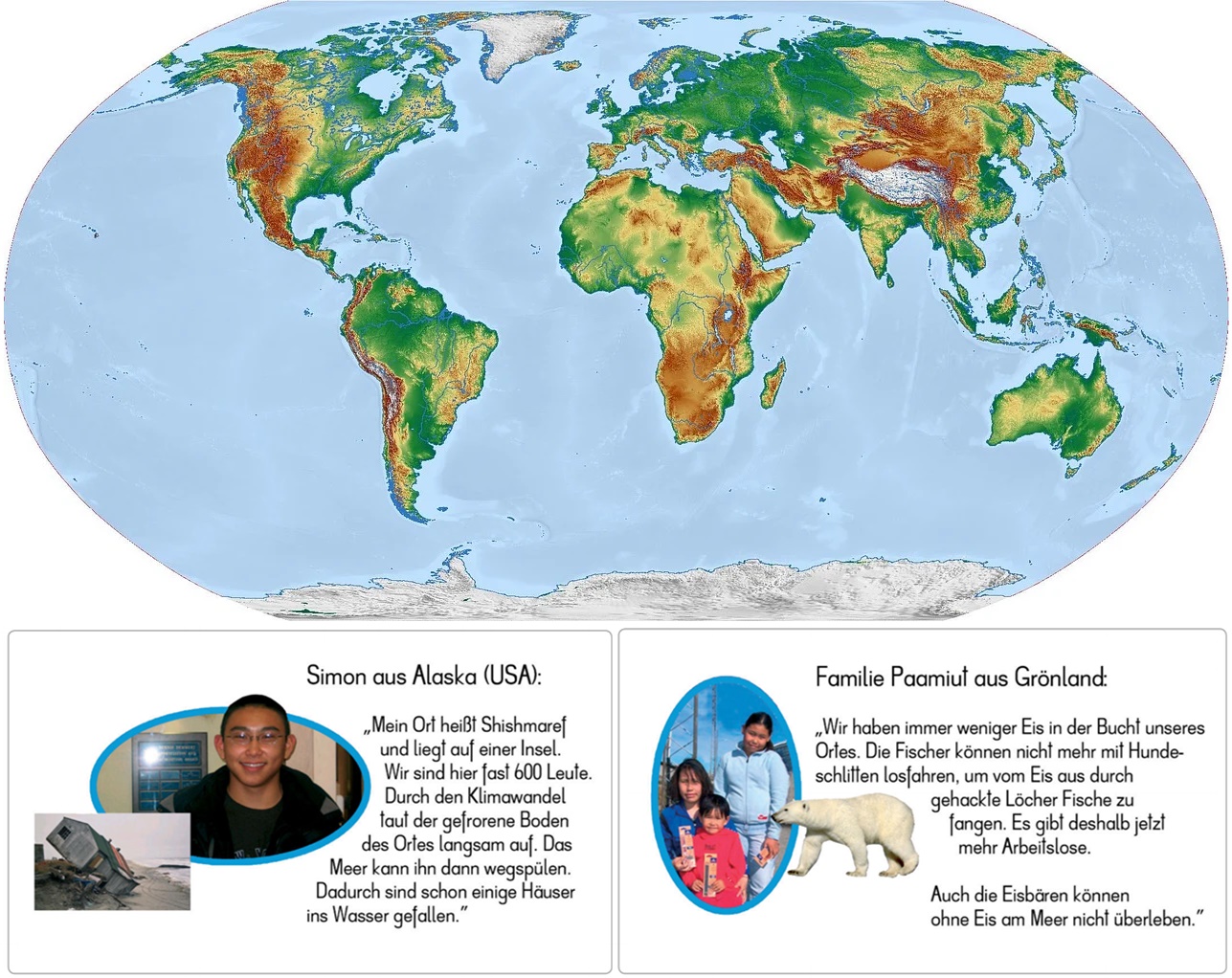 Welche negativen Folgen des Klimawandels betreffen Simon und Familie Paamiut in der polaren Zone?____________________________________________________________________________________________________________________________________________________________________Fallen dir weitere negative Folgen des Klimawandels die die Menschen in der polaren Zone betreffen ein?____________________________________________________________________________________________________________________________________________________________________Julius Leben in GrönlandMein Leben in ÖsterreichSchule13 Mitschüler/innenFächer: Mathematik & GrönländischFächer:Schulwegzu FußFreizeit/HobbiesSchlittenfahren in der Natur, Fernsehen, VideospieleHaustiere6 HundeWohnenWo: neben dem PackeisMitbewohner: Mutter & VaterWo:Mitbewohner:BerufswunschJäger